广州市黄埔区人力资源和社会保障局关于张帆同志免职的通知黄埔区各街道、镇，区府属各单位：经黄埔区人民政府批准：张帆同志不再担任黄埔区市场监督管理局副局长职务。特此通知。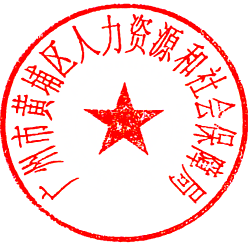 广州市黄埔区人力资源和社会保障局2021年1月14日公开方式：主动公开抄送：黄埔区委各部委，区人大办，广州开发区管委会直属各单位，区政协办，区法院，区检察院，各群众团体，区人武部。广州市黄埔区人力资源和社会保障局办公室      2021年1月25日印发广州市黄埔区人力资源和社会保障局文件广州市黄埔区人力资源和社会保障局文件广州市黄埔区人力资源和社会保障局文件         穗埔人社任免〔2021〕1号